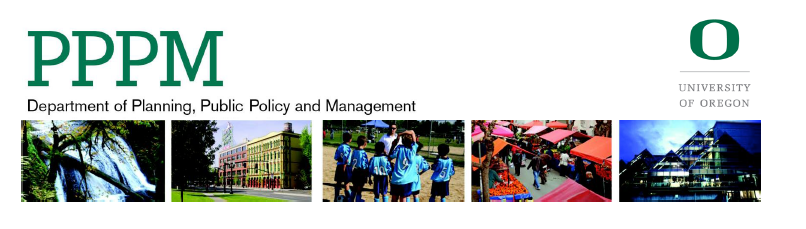 University of Oregon | College of DesignDepartment of Planning, Public Policy and ManagementPPPM 488 / 588:  Seminar: Nonprofit Legal Issues
Fall 2020 (CRN 15611/ 15612) 4 CreditsProfessor:  	Diane Lang JD	 		Email: 	dblang@uoregon.edu 	Office Hours:	Tues 7:30-8:30PM or Wed 10AM-1PM scheduled though https://dblang.youcanbook.me or by appointment by email if those times do not work for you Class Time: 	Tuesday, 4:15-7 PMRoom: 	Zoom OnlineCourse Description Nonprofit Legal Issues is a 4-credit course for those who will be managing and leading nonprofits. In one class per week, using practical examples, this course will review and put into context legal issues affecting nonprofit organizations. A wide range of subjects will be covered, giving a broad layman’s overview of many basic areas of law, along with best practices and red flag areas. Readings will be articles and other practical materials. This course is not intended for those who will practice law.Course Objectives/Learning OutcomesUpon completion of this course students will be able to:Understand the broad categories of legal risk to nonprofit organizations.Recognize resources available to nonprofit leaders related to legal issues.Understand bright legal lines, i.e. “do and don’t”, necessary for management and oversight.Critically assess situations for the need for outside legal assistance.Apply legal principles and analysis to day-to-day operations, management and oversight.Course WebsiteThe course website will be located on the University of Oregon’s Canvas system. https://canvas.uoregon.edu/The class syllabus, announcements and other materials will be posted on the established course website.  Please check the course website frequently for updates.  In addition, make sure that the University registrar has your correct email address; we will use this email address to communicate with you as needed. Required ReadingsThe required readings for this class are all available on the internet.  The reading list is contained in this Syllabus which is in Files on the course Canvas site.  Students are required to read the materials in advance of the specified class and be prepared to apply to practical situations, i.e. understand the main points and do’s and don’t’s.Assignments and Course Grades The course grade will be based on the following components:PPPM 488:Pre-Class Assignments/Class Participation and Discussion		25%	Student On Point for Two Classes					25%Nonprofit Legal Issues in the News					25%Final Paper							25%PPPM 588: Per UO Credit Hour and Workload Policies, please note that graduate students are expected to perform not only additional work but also work that is more in-depth and of higher quality and expected to perform roughly a third more work than their undergraduate counterparts.Pre-Class Assignments/Class Participation and Discussion		20%	Student On Point for Two Classes					20%Nonprofit Legal Issues in the News					20%White Paper Project						20%Final Paper							20%Pre-Class Preparation, Class Participation and DiscussionStudents are expected to have obtained, read, and retained the readings for each week, to come to class prepared to discuss their content and implications, and to meaningfully contribute to the class discussion in EVERY class. A 3-2-1 Reading Response pre-class assignment about the readings is due by 8 PM the day before class. Instructions for the 3-2-1 assignment is in Files on Canvas.
Student on PointEach student will be expected to be a Student on Point for two classes by reading the materials in depth, thinking deeply about implications and issues raised, helping to share questions and insights during class discussion, responding when the other students aren’t responding, andleading small group discussion and problem solving, ensuring the ALL students participate and that a recorder records the names of students and highpoints of the discussion and group decisions, and posts this summary document in Discussions on Canvas.  Given that we have a three-hour class, invigorating discussion and participation is essential!  The Student on Point will submit a written “Top Ten” list and present the Top Ten to the class the FOLLOWING week as closure for the previous week’s learning, i.e. the week following the class you were Student on Point.  Students will post their Top Ten on Canvas by 8 PM the day BEFORE the following class. A student’s Top Ten is a list of their top takeaways from the class and readings combined and can be on the subject and class overall or on a narrower topic that interests the student. Because there are different due dates for each student, you will not see the Assignment for your written Top Ten in your Canvas To Do. Afterwards, the Students on Point from that class will collaborate to put their Top Ten into one document on the subject and post this topic’s Top Ten in the Top Ten folder in Files on Canvas for the benefit of all students.Your group will help to present the final overview of your class topic in the last class. Nonprofit Legal Issues in the NewsStudents will prepare two 1-pagers (a brief summary of the facts and an analysis of why relevant to our current topic, including the link to or citation for the article(s)), and make two 5-minute presentations concerning two nonprofit legal issues in the news. The summary and presentation will relate to the class topics of either the class in which you are presenting or from the previous class. The 1-pager must be posted on Canvas by 8 PM the day before class.White Paper Project (PPPM 588 ONLY)Students will participate in a group project. Each group will prepare a White Paper intended to be a general overview of a legal issue. The audience for the white paper is nonprofit managers and board members. A higher level of professionalism, rigor, research and effort will be expected of graduate students with a view that graduate students imminently will be entering into nonprofit management. The White Papers will cover the topic with e.g. helpful advice, lists, recommendations, summaries of the law and must include additional helpful resources and must include resources cited. The White Paper must be submitted on Canvas before Thanksgiving. Students who do not wish to do a group project may complete a white paper on their own.Final PaperPPPM 488 students will be expected to write a minimum 1,250-word (not including footnotes or bibliography) double-spaced academic research paper on a nonprofit, legal topic of their choice from the class topics. Several works and references, including resources outside class readings, should be cited in footnotes and bibliography, using proper citation style. Grading for undergraduates will be based upon a comparison to undergraduate work in the class. Because there is no final exam in this class, the paper is due on Canvas by the scheduled time for the final exam, if there were one.PPPM 588 students will be expected to write a professional-quality, minimum 1,750-word (not including footnotes or bibliography) double-spaced academic research paper on a nonprofit, legal topic of their choice from the class topics. Several works and references, including resources outside class readings, should be cited as footnotes and bibliography, using proper citation style.  Grading for graduates will be based upon a comparison to graduate work in the class. A higher level of professionalism, rigor, research and effort will be expected of graduate students with a view that graduate students imminently will be entering into nonprofit management. Because there is no final exam in this class, the paper is due on Canvas by the scheduled time for the final exam, if there were one. Grading RubricA – Outstanding – Not only fulfilling the requirements, but going far beyond the expectations of the project. The student has demonstrated a superior grasp of the subject matter coupled with a high degree of creative or logical expression, and strong ability to present these ideas in an organized and analytical manner.B – Very Good – The student has demonstrated a solid grasp of the material with an ability to examine the material in an organized, critical, and constructive manner. The projects and in-class performance reveal a solid understanding of the issues and related theories or literature.C – Acceptable –The student has completed all work, and shown a moderate ability to grasp concepts and theories for the class, producing work that, while adequate, is not in any way exceptional. Through projects and class discussions, the student displays a basic familiarity with the relevant literature and techniques.D – Unacceptable – The student’s work does not meet the requirements, or demonstrates a minimal understanding of the fundamental nature of the material or the assignment with a performance that does not adequately examine the course material critically or constructively.F – Failure – The student has demonstrated a lack of understanding or familiarity with course concepts and materials. Their performance has been inadequate. Failure is often the result of limited effort and poor attendance, that may indicate that the student is not in the proper field of study.Course WorkloadGenerally, the expected workload for a graduate level class is approximately 3-4 hours/week per credit hour. Thus, this four-credit course will require approximately 12-16 hours of effort per week. Our class meets for nearly three hours each week, so students should expect to spend an additional 9 to 13 hours per week preparing and studying for this course. Per UO Credit Hour and Workload Policies, undergraduates are expected to work 30 hours per credit hour, counting both in class and out of class; while graduate students are expected to work 40 hours per credit hour, counting both in class and out of class.Classroom EnvironmentTo create a classroom in which students are comfortable expressing their opinions and perspectives, students should approach the readings and others’ contributions with both an open mind and a willingness to question one’s own assumptions and biases.  Professional Practice and ConductStudents are expected to behave in a professional manner at all times in the classroom and on class assignments outside the classroom.  Furthermore:Students should treat each other and the instructor with the professional courtesy and respect expected in a workplace.All communications relating to this course and all work turned in for this course should reflect professional standards in tone, presentation, formatting, and spelling.The classroom is a place of focused learning. This requires that students arrive on time, stay until the end of the class period, and do not disrupt the class by leaving the room temporarily.  I also expect students to refrain from non-learning activities during class and to mute all cell phones before entering the classroom. Students who fail to adhere to these guidelines will be asked to leave for the remainder of the class session.I expect all course assignments to be completed using a word processor.Writing LabThis is a writing intensive course.  If you struggle with writing, I strongly encourage you to use the services of the Writing Lab:  The Writing Lab begins week two of the term and closes at 5:00PM the Wednesday of finals week.  Free tutors are available.  Upper-division and graduate student tutors are available on a drop-in basis or by appointment. EmailI will try to respond to all email within 48 hours of receiving them.  Given the quantity of email we all receive, I ask that you make sure you have reviewed the course website and ESPECIALLY THE SYLLABUS prior to sending a note about course logistics!
Written, Graphic & Visual MaterialsYour ability to communicate orally and using written, graphic, and visual techniques are critical and valuable skills in nonprofit management.  Evaluation of assignments will consider the following communication criteria:Document structure (clear organization and flow)Findings (conclusions supported by evidence)Tone and voice (professional, avoiding bias and using active voice)Presentation (appropriate use of graphics, tables, photos, etc.)FormattingGrammar and punctuationProper reference citationsDocumented DisabilitiesStudents with a documented disability and anticipate needing accommodations in this course should make arrangements to see the instructor as soon as possible, and should request that the Counselor for Students with Disabilities send a letter to the instructor verifying the disability.Late Assignment PolicyWe strongly discourage submitting assignments late.  Late assignments will be assessed a 10% per day penalty (including weekends) unless there is a qualified, documented excuse (according to UO rules).Missed Class PolicyGiven that this is a synchronous, participatory discussion class, please email me ahead of class if you must miss class. Research indicates that students who attend class are more likely to be successful. Yet, given the unique circumstances we are in, I am cognizant that being present during our synchronous class meeting time may be a barrier for some (unforeseen circumstantial one-time emergency or large time zone difference throughout the entire term, for example.) Yet, the ability to engage you with your classmates and the content is no less important. To accommodate these circumstances, the following will be how we handle missed classes during this virtual term: Our synchronous class meeting will be recorded for students who cannot be present. This recording will be available for a student to asynchronously access our class dialogue after the fact. When this is the case, the asynchronous student will listen to the entire class session, then video-record a 3-4 minute response to our synchronous class time discussions. This recorded response can be questions or particular points we discussed, points to build on or add to our discussions, challenges or other considerations raised. This recording will be presented to the whole class at the beginning of our next synchronous class meeting for us to engage with, which will be captured in the subsequent recording of the class. This structure is designed to create a virtual ongoing dialogue between students across time and space.Incomplete PolicyStudents are expected to turn in all materials at the designated time and date.  In accordance with university regulations, an incomplete will only be given when “the quality of work is satisfactory but a minor yet essential requirement of the course has not been completed for reasons acceptable to the instructor.”Academic MisconductYou are expected at all times to do your own work.  Copying content from other students and submitting it as your own work is grounds for failing the class.  The University Student Conduct Code (available at conduct.uoregon.edu) defines academic misconduct.  Students are prohibited from committing or attempting to commit any act that constitutes academic misconduct.  By way of example, students should not give or receive (or attempt to give or receive) unauthorized help on assignments or examinations without express permission from the instructor. PlagiarismStudents should properly acknowledge and document all sources of information (e.g. quotations, paraphrases, ideas) and use only the sources and resources authorized by the instructor. If there is any question about whether an act constitutes academic misconduct, it is the students’ obligation to clarify the question with the instructor before committing or attempting to commit the act. Additional information about a common form of academic misconduct, plagiarism, is available at:www.libweb.uoregon.edu/guides/plagiarism/students.
Equity and InclusionDiversity Statement (Written by the Department of Education, used with permission)
In this course, class discussions, projects/activities and assignments will challenge students to think critically about and be sensitive to the impact of cultural, religious, gender, race, socioeconomic, physical and cognitive ability, and sexual differences.  Students will be encouraged to develop or expand their respect and understanding of such differences.Classroom Behavior (Written by Maure Smith-Benanti, used with permission)
Maintaining a safe classroom environment where everyone feels comfortable expressing their ideas, beliefs, and values will not only be my responsibility, but the responsibility of each class member as well. Behavior that disregards or diminishes another student will not be permitted for any reason. This means that no racist, ableist, transphobic, xenophobic, chauvinistic or otherwise derogatory comments will be allowed, but it also means that students must pay attention and listen respectfully to each other’s comments.Sexual Violence, Harassment and Survivor Support The UO is committed to providing an environment free of all forms of discrimination and sexual harassment, including sexual assault, domestic and dating violence and gender-based stalking.  If you (or someone you know) has experienced or experiences gender-based violence (intimate partner violence, attempted to completed sexual assault, harassment, coercion, stalking, etc.), know that you are not alone. UO has staff members trained to support survivors in navigating campus life, accessing health and counseling services, providing academic and housing accommodations, helping with legal protective orders, and more. If you wish to speak to someone confidentially, you can call 541-346-SAFE, UO’s 24-hour hotline, to be connected to a confidential counselor to discuss your options.  You can also visit the SAFE website at safe.uoregon.edu.Course Schedule (Weekly Planner)Class 1/Sept 29	Formation and Types of Nonprofit Organizations			1023 EZ 			Form, LLC, B Corp			Member Organizations			Fiscal Sponsorships			Merger, Acquisition, Affiliation			Bylaws, Articles of Incorporation Class 2/Oct 6	Boards of Directors			Duties of Care, Loyalty, Obedience - Fiduciary Duties			Conflicts of Interest			Personal LiabilityExecutive/Reasonable CompensationClass3/Oct 13	Regulation of Nonprofit Organizations			Attorney General, IRS			Form 990			Sarbanes-OxleyClass 4/Oct 20	Risk Management			Law of AgencyEnterprise Risk ManagementIncident ReportingClass 5/Oct 27	Employees and Volunteers (HR)			Volunteers - Volunteer ContactProtections for Volunteers – Federal Volunteer Protection Act and State Laws			Hiring and Employment Practices 			Dual RelationshipsExempt Employees – FLSA ChangesMinimum Wage ProposalsIndependent Contractors Class 6/Nov 3	Lobbying and Advocacy			501(h) ElectionClass 7/Nov 10	Fundraising and Income Production			Charitable Solicitation			990 Reporting			Events Risk Management			Unrelated Business Income			UPMIFAClass 8/Nov 17	Discrimination, Accommodation			Laws Against Discrimination			Reasonable Accommodation			Civil Rights, USDOJHarassment/Sexual HarassmentCriminal Records - ArrestsClass 9/Nov 24	Other General Principles of Law			Contracts			Torts			Duty to WarnCopyrightExecutive SessionsOpen Records and Meetings LawsClass 10/Dec 1	Nonprofit Legal Issues All Topics ReviewClassLecture TopicAssignments and Readings1Formation and Types of Nonprofit OrganizationsBylaws, Articles of Incorporation1023 EZ Form, LLC, B Corp Member Organizations Fiscal Sponsorships Merger, Acquisition, Affiliation Bylaws, Articles of Incorporation1023 EZ New 2020 Is The New Form 1023EZ Too Easy? Part I – Introduction https://forpurposelaw.com/new-form-1023-ez-easy-part-introduction/ New 2020 Is The New Form 1023EZ Too Easy? Part II – What The Experts Think https://forpurposelaw.com/new-form-1023-ez-easy-part-ii-experts-think/ Bylaws, Articles of IncorporationStarting a Nonprofithttps://www.nonprofitoregon.org/helpline_resources/tools_information/faqs/starting_a_nonprofit4.  Nonprofit Bylaws – Common Issueshttp://www.nonprofitlawblog.com/nonprofit-bylaws-common-issues/Form, LLC, B Corp5. Profit + Purpose: Structuring Social Enterprise for Impacthttp://www.slideshare.net/brazencareerist/profit-purpose-with-kyle-westaway6.  Nonprofit Limited Liability Companyhttp://www.nonprofitlawblog.com/nonprofit-limited-liability-company-2/7.  File to Become a Benefit Companyhttp://sos.oregon.gov/business/Pages/benefit-company.aspxMember Organization8.  Nonprofit Law Jargon Buster – Voting Members vs. Self-Perpetuating Boardshttp://charitylawyerblog.com/2011/04/26/nonprofit-law-jargon-buster-voting-members-vs-self-perpetuating-boards/9.  Understanding Nonprofit “Members” and “Membership” for Hawaii Nonprofit Organizations http://mauilandlaw.com/wp-content/uploads/2010/07/Nonprofit-Membership.pdfFiscal Sponsorships10.  Fiscal Sponsorshiphttps://www.nonprofitoregon.org/helpline_resources/tools_information/faqs/fiscal_sponsorship11.  Fiscal Sponsorship: Six Ways to Do It Wronghttp://www.nonprofitlawblog.com/fiscal-sponsorship-six-ways-to-do-it-wrong/Merger, Acquisition, Affiliation12.  The M Word: A Board Member’s Guide to Mergers (THIS READING IS ALSO IN FILES ON CANVAS)https://www.compasspoint.org/sites/default/files/M_Word%20FINAL%202005.pdf 13.  Preparing for a Merger or Affiliation: A Guide for Board Membershttps://www.bdo.com/blogs/nonprofit-standard/october-2012/preparing-for-a-merger-or-affiliation-a-guide-for?feed=8799bc52-2237-4688-aeac-83e40e623b56   14  Optional for those interested in more re affiliates: Nonprofit Chapters and Affiliates https://www.venable.com/files/Event/822f0614-8e54-45f3-b48a-9fad90f4f4ed/Presentation/EventAttachment/b04e259d-59c7-4203-9400-044198b100e3/Nonprofit_Chapters_and_Affiliates_Presentation.pdf  Also optional:15.  Legal Issues Facing Nonprofit Start-up Organizations http://www.nonprofitlawblog.com/legal-issues-facing-nonprofit-start-up-organizations-foundation-center-san-francisco/16.  http://www.nonprofitlawblog.com/nonprofit-law-101-for-journalists/2Boards of Directors Duties of Care, Loyalty, Obedience - Fiduciary DutiesConflicts of InterestPersonal Liability Executive/Reasonable Compensation1. A Guide to Nonprofit Board Service in Oregonhttps://www.doj.state.or.us/wp-content/uploads/2017/03/guide-nonprofit-board-service.pdf2. What are the Basic Responsibilities of Nonprofit Boards?https://boardsource.org/wp-content/uploads/2017/01/Board-Service-Graphic.pdf?hsCtaTracking=2d07beb4-0612-426a-95ce-f01b4347510a%7C23890670-f8a8-43ea-b96b-8c911503821e  3. Read Executive Sessions: How to Use Them Regularly and Wisely https://www.nonprofitmaine.org/wp-content/uploads/2009/09/Executive-Sessions.pdf  (ALSO IN FILES ON CANVAS)4. NO LONGER AVAILABLE! I’ll summarize for class. Legal Duties and Avoiding Liability: A Nonprofit Board Member Primerhttp://www.trusteemag.com/display/TRU-news-article.dhtml?dcrPath=/templatedata/HF_Common/NewsArticle/data/TRU/WebExclusives/2013/WebExclusive0613legalduties5. Top 15 Non-profit Board Governance Mistakes (From a Legal Perspective)http://charitylawyerblog.com/2009/10/05/top-15-non-profit-board-governance-mistakes-from-a-legal-perspective/6. Nonprofit Corporate Governance – Directors’ Fiduciary Responsibilitieshttp://mcgladrey.com/content/mcgladrey/en_US/our-insights/newsletters/muse/nonprofit-corporate-governance-directors-fiduciary-responsibil.html7. Nonprofit Conflict of Interest: A 3-Dimensional Viewhttp://www.blueavocado.org/content/nonprofit-conflict-interest-3-dimensional-view8. LONG ARTICLE – Students on Point and Grads read in full, undergrads skim for main points about nonprofits. For our class exercise, know the arguments for and against shareholder primacy and director primacy.  Corporate Governance Without Shareholders: A Cautionary Lesson from Non-Profit Organizationshttp://www.djcl.org/wp-content/uploads/2014/09/Corporate-GOVERNANCE-WITHOUT-SHAREHOLDERS-A-CAUTIONARY-LESSON-FROM-NON-PROFIT-ORGANIZATIONS.pdf9. The Liability Exposures of Nonprofit Board Membershttp://hpd.zurichna.com/Whitepaper/Zurich-Liability-Exposures-Nonprofit.pdf10. NOTE: YOU MIGHT NEED TO SIGN UP FOR GUIDSTAR AND THEN SEARCH FOR THIS 5 PG DOC What You Need to Know about Nonprofit Executive Compensation new link for Reading <https://urldefense.com/v3/__https:/learn.guidestar.org/news/publications/nonprofit-executive-compensation__;!!C5qS4YX3!XfwVtmmmWRAwIQT-nYVn38rin760C_RDSsJs6MYrpcL1e9EegW-aOY9qgiMPezla_A$> 3Regulation of Nonprofit OrganizationsAttorney General, IRSForm 990Sarbanes-OxleyPrinciples for Good Governance and Ethical Practice The Summary: https://www.independentsector.org/resource/principles/The whole booklet: https://independentsector.org/wp-content/uploads/2016/11/Principles2018-Final-Web.pdfThe Rising of the States in Nonprofit Oversight
https://nonprofitquarterly.org/rising-states-nonprofit-oversight/ The Shifting Boundaries of Nonprofit Regulation and Enforcement: A Conversation with Cindy M. Lott https://nonprofitquarterly.org/shifting-boundaries-nonprofit-regulation-enforcement-conversation-cindy-m-lott/ The Attorney General’s Authority over Charitable Nonprofit Corporations http://www.texasbarcle.com/Materials/Events/11460/145153.pdf (Note: read the table of contents only)IRS Form 990Read one of the following two articles:        IRS opens up Form 990 data, ushering nonprofit sector into the age of transparency https://sunlightfoundation.com/2016/06/16/irs-opens-up-form-990-data-ushering-nonprofit-sector-into-the-age-of-transparency/ OR What is the IRS Form 990? https://turbotax.intuit.com/tax-tools/tax-tips/IRS-Tax-Forms/What-Is-the-IRS-Form-990-/INF14515.html How to Read the IRS Form 990 & Find Out What it Means https://www.npccny.org/form_990/Sign up for Guidestar.org (FREE).  Look up and review the 990 form for a nonprofit that you are interested inCharity and Nonprofit Audits        https://www.irs.gov/Charities-&-Non-Profits/Exempt-Organizations-Audit-ProcessHow to lose you 501(c)(3) tax-exempt status (without really trying)         https://www.irs.gov/pub/irs-tege/How%20to%20Lose%20Your%20Tax%20Exempt%20Status.pdf From Fixing the IRS series: Note: You have to create free account for The Chronicle of Philanthropy.Provide More Money for Enforcement https://www.philanthropy.com/article/Fixing-the-IRS-Provide-More/154757 Improve the Application Process https://www.philanthropy.com/article/Fixing-the-IRS-Improve-the/154761 (new link)12.  Sarbanes-Oxley Act and Implications for Nonprofits       https://trust.guidestar.org/the-sarbanes-oxley-act-and-implications-for-nonprofit-organizations13. Is the Emperor Naked? https://surlysubgroup.com/2017/02/06/is-the-emperor-naked-non-enforcement-of-tax-exempt-organization-laws/#more-1202514. Unified Registration Statement  http://multistatefiling.org/#yes_states4Risk ManagementLaw of AgencyEnterprise Risk ManagementIncident Reporting1.  Top 10 Risks Faced by Nonprofitshttp://nptimes.blogspot.com/2013/08/the-top-10-risks-facing-nonprofits.html 2.  Take the multi-page Risk Management Tutorial:https://www.mtnonprofit.org/wp-content/uploads/2018/01/DO_Basic_Risk_Management_Paper.pdf   3.  New 2020 Pages 17-24 ONLY in https://nonprofitrisk.org/wp-content/uploads/2019/03/Risking-It-All-to-Save-the-World-NRMC-White-Paper-2019.pdf4.  Organizational Assessmenthttps://www.surveymonkey.com/r/?sm=nqYAfItd5pCME8J7VJjBQpxt%2b7TXVQBxdZt6z7IiPZg%3d5.  Legal Risk Management Checklisthttps://www.carters.ca/pub/checklst/NFP-Checklist.pdf    6.  New 2020 Everyone read ONE of the following, be ready to share a couple main points with everyone.Youth: https://nonprofitrisk.org/resources/articles/key-principles-in-youth-protection-considerations-and-action-steps/ Crisis: https://nonprofitrisk.org/resources/articles/crisis-management-essentials/#:~:text=The%20crisis%20management%20plan%20for%20your%20nonprofit%20will,of%20the%20CEO%2Fexecutive%20director%2C%20with%20obvious%20negative%20impact. Collaborations: https://nonprofitrisk.org/resources/articles/collaboration-building-intentional-partnershi/ Abuse: https://nonprofitrisk.org/resources/articles/protecting-vulnerable-clients-from-abuse/Fraud: https://nonprofitrisk.org/resources/articles/a-violation-of-trust-fraud-risk-in-nonprofit-organizations/7.  Agency: Definitionhttps://www.law.cornell.edu/wex/agencyPlease review the following Policy and Form and take the Self-Test that are posted in FILES on Canvas:8.  Incident Reporting Policy dlang 201204109.  Incident Report Form_200707Take the Self-Test:10.  Incident Reporting Self-Test 201204128.   Optional FYI Readings::11. How Nonprofit Organizations Manage Riskhttp://www.sobel-cpa.com/sites/default/files/Summer%202011%20nfp%20white%20papers.pdf 12. A Nonprofits’ Guide to Risk Management and Insurancehttp://www.publiccounsel.org/tools/publications/files/risk_management.pdf13. Nonprofit Risk Management Basicshttps://www.kynonprofits.org/assets/32/Nonprofit%20Risk%20Management%20Basics%206%20up.pdf14.  New 2020 Risk Management Checklist for Boards https://vawnet.org/sites/default/files/assets/files/2017-07/Risk%20Management%20Chklist%20for%20Bds.pdf   15. Checklist for Winding Down https://portal.nonprofitrisk.org/library/fact-sheets/Checklist_for_Winding_Down.pdf#:~:text=Winding%20Down%3A%20A%20Risk%20Management%20Checklist%20.%20A,the%20process%20of%20dissolution%20%28which%20is%20an%20action16. Grievance Policies for Clients, Volunteers, Employees that are posted in FILES on Canvas5Employees and Volunteers (HR) 	 Volunteers - Volunteer ContactProtections for Volunteers – Federal Volunteer Protection Act and State LawsHiring and Employment PracticesDual RelationshipsExempt Employees – FLSA ChangesMinimum Wage ProposalsIndependent Contractors 1.  Read the entire Nonprofit Hiring Toolkit starting at http://www.bridgespan.org/Publications-and-Tools/Hiring-Nonprofit-Leaders/Nonprofit-Hiring-Toolkit.aspxEach section links to the topic.2.  You Hired Who? Top 10 Nonprofit Employment Mistakeshttp://www.thenonprofittimes.com/news-articles/hired-top-10-nonprofit-employment-mistakes/3.  Compensation for Nonprofit Employeeshttps://www.councilofnonprofits.org/tools-resources/compensation-nonprofit-employees4.  Employee or Volunteer: What’s the Difference?http://portal.nonprofitrisk.org/library/articles/employee_or_volunteer.shtml    5.  New 2020 Read pages 2-8 https://www.sterlingvolunteers.com/wp-content/uploads/2017/07/Risk-Management-For-Your-Volunteer-Program-Whitepaper-2.pdf 6.  Oregon: Employee or Independent Contractor? https://www.oregon.gov/ic/independent/Pages/EE-IC.aspx Read first 2 FAQs only: What is “direction and control?” and What is “independently established business?” https://www.oregon.gov/ic/independent/Pages/FAQ.aspx 7.  BOLI: Weigh factors on independent contractorhttp://www.gazettetimes.com/business/boli-weigh-factors-on-independent-contractor/article_140c4a00-f224-51d1-a6d9-fc4c2822b949.html8.  Read the Consensual Relationships Policy posted on Canvas under FILES 9.  Read the Communications Protocols Policy posted on Canvas under FILES10.  Internship Programs under FLSA https://www.dol.gov/whd/regs/compliance/whdfs71.htm Updated Jan 201811. New Guidelines for Internships: The New Unpaid Intern Test https://www.naceweb.org/public-policy-and-legal/legislation-and-regulations/new-guidelines-for-internships-the-new-unpaid-intern-test/ 12. Interns in the Nonprofit World http://www.wtplaw.com/documents/2012/07/interns-in-the-nonprofit-world13.Overtime Regulations: Overtime Final Rule https://www.councilofnonprofits.org/trends-policy-issues/overtime-final-rule Must HR Post Job Openings Externally (Post or Promote)https://www.thebalance.com/must-hr-post-job-openings-externally-1919176New Oregon Law Criminal Background Checkhttps://www.hklaw.com/Publications/New-Oregon-Laws-Criminal-Background-Checks-and-State-Retirement-Savings-Plan-07-07-2015/Oregon Minimum Wagehttps://www.oregon.gov/boli/WHD/OMW/Pages/Minimum-Wage-Rate-Summary.aspx  Optional Additional FYI Reading:Post or promote?Employee Promotion Policy Guide http://smallbusiness.chron.com/employee-promotion-policy-guide-40500.htmlVolunteer Risk ManagementRisky Business: There’s liability for the acts of your volunteers http://www.thenonprofittimes.com/news-articles/risky-business-theres-liability-acts-volunteers/ Exit Agreements for Nonprofit CEOs: A Guide for Boards and Executives https://nonprofitquarterly.org/exit-agreements-nonprofit-ceo-guide-for-boards-and-executives/ 6Lobbying and Advocacy501(h) Election1.  IRS: Lobbyinghttps://www.irs.gov/Charities-&-Non-Profits/Lobbying2.  IRS: Substantial Part Testhttps://www.irs.gov/charities-non-profits/measuring-lobbying-substantial-part-test 3.  IRS: Expenditure Testhttps://www.irs.gov/charities-non-profits/measuring-lobbying-activity-expenditure-test 4.  IRS Schedule C to Form 990https://www.irs.gov/pub/irs-pdf/f990sc.pdf5.  General Lobbying Rules for Nonprofit Organizationshttp://www.afterschoolalliance.org/documents/Toolbox/General%20Lobbying%20Rules%20for%20NonProfit%20Orgs%2008%2014%2008.pdf6.  Charities and Issues Advocacy: Doing It Right Part One and Twohttp://www.nonprofitlawblog.com/charities-issue-advocacy-right-part-one/http://www.nonprofitlawblog.com/charities-issue-advocacy-right-part-two-2/ 7.  Nonprofit Advocacy is More Than Lobbyinghttp://www.nonprofitlawblog.com/nonprofit-advocacy-is-more-than-lobbying/8.  Self-Declared Exempt Organizations – A Guide to Ensure IRS Compliancehttp://charitylawyerblog.com/2012/04/10/self-declared-exempt-organizations-a-guide-to-ensure-irs-compliance/9.  Nonprofit Lobbying – Don’t Forget to Registerhttp://charitylawyerblog.com/2011/10/17/nonprofit-lobbying-dont-forget-to-register/10.  I.R.S. Expected to Stand Aside as Nonprofits Increase Role in 2016 Racehttp://www.nytimes.com/2015/07/06/us/politics/irs-expected-to-stand-aside-as-nonprofits-increase-role-in-2016-race.html?_r=0From “Fixing the IRS” Series: Note: You have to create free account for The Chronicle of Philanthropy. Clarify the Rules on Political Involvementhttps://www.philanthropy.com/article/Fixing-the-IRS-Clarify-the/154765Avoid Political Biashttps://www.philanthropy.com/article/Fixing-the-IRS-Avoiding/154755 Citizens United v. Federal Election Commission Wikipedia: Citizens United v. FEC LONG ARTICLE – Read sections “Case Summary”, “Background”, and “Decision” (understand the majority decision rationale AND especially the dissent rationales) (Students on Point: Read one of the sections about Post-Citizens.) https://en.m.wikipedia.org/wiki/Citizens_United_v._Federal_Election_CommissionA look at the impact of Citizens United on its 9th anniversary (2019 perspective)https://www.opensecrets.org/news/2019/01/citizens-united/ See page 10 only for chart of Lobbying Rules for Electing and Nonelecting Charitieshttps://www.bolderadvocacy.org/wp-content/uploads/2012/10/Worry_Free_Lobbying_paywall.pdf 7Fundraising and Income ProductionCharitable Solicitation990 ReportingEvents Risk ManagementUnrelated Business IncomeUPMIFAOregon DOJ Charitable Activities Sectionhttp://www.doj.state.or.us/charigroup/Pages/index.aspxOregon DOJ Fundraising for Nonprofitshttp://www.doj.state.or.us/charigroup/pages/howtofund.aspx Tax Deductions for Charitable Giving – The Nonprofit’s Responsibilitieshttp://www.nolo.com/legal-encyclopedia/tax-deductions-charitable-giving-nonprofits-32212.htmlIs my volunteer time (and other stuff) tax deductible? https://thenonprofitcollective.wordpress.com/volunteers-donors/is-my-volunteer-time-and-other-stuff-tax-deductible/ Ethical Fundraisinghttps://www.councilofnonprofits.org/tools-resources/ethical-fundraisingDisclosures of Donors: Recent Developmentshttp://www.nonprofitlawblog.com/disclosures-of-donors-recent-developments/ Sound Advice for Functions and EventsNew link 2020 https://www.nonprofitmaine.org/wp-content/uploads/2013/03/SoundAdviceFunctionsandEvents.pdf What is Fundraising (990 Reporting)https://clafiles.azurewebsites.net/assets/0/77/278/c32691eb-529f-4eed-bf03-d78f01158fd9.pdfTop Five Nonprofit Legal Riskshttp://charitylawyerblog.com/2015/02/11/top-five-nonprofit-legal-risks/Does My Nonprofit Need to Pay Tax? Understanding Unrelated Business Income Taxhttps://nonprofitquarterly.org/2011/12/25/does-my-nonprofit-need-to-pay-tax-understanding-unrelated-business-income-tax/How to Avoid UBIT Taxeshttp://www.nolo.com/legal-encyclopedia/how-avoid-ubit-taxes.htmlRestricted Gifts/UPMIFA: A Close Look at the Law Governing Endowment Funds  https://www.insidephilanthropy.com/the-gift-adviser/2015/3/10/a-close-look-at-the-law-governing-endowment-funds.html  Note: You have to create free account for The Chronicle of Philanthropy.8Discrimination, Accommodation Laws Against Discrimination Reasonable AccommodationCivil Rights, USDOJ Harassment/Sexual Harassment Criminal Records - ArrestsLaws Enforced by EEOChttp://www.eeoc.gov/laws/statutes/index.cfmDiscrimination by Type (read the sections related to Harassment, Sexual Harassment and two other sections of your choice)http://www.eeoc.gov/laws/types/index.cfmProhibited Employment Practices/Policies new link 2020https://www.eeoc.gov/prohibited-employment-policiespractices ADA, Family and Medical Leave, HarassmentADA http://www.pbpatl.org/wp-content/uploads/2014/05/ProBono-Partnership-ADA-Overview.pdfFamily and Medical Leave new 2020 https://www.dol.gov/sites/dolgov/files/WHD/legacy/files/fmlaen.pdf Preventing Harassment in Workplace https://www.eeoc.gov/policy/docs/harassment-facts.htmlCriminal Records Arrests and Convictions:http://www.nolo.com/legal-encyclopedia/oregon-law-employer-use-arrest-conviction-records-hiring.htmlEnforcing Civil Rights Laws (Skim through all of the separate sections on this page)http://www.oregon.gov/boli/CRD/pages/c_crprotoc.aspx About the Civil Rights Division, USDOJ – Read about one of the 11 sections or working groups, thinking about its connection to the nonprofit sectorhttp://www.justice.gov/crt/about-divisionOptional Additional FYI Reading:Your Rights to Equality at Work: Training, Development, Promotion and Transfer       https://www.equalityhumanrights.com/sites/default/files/your_rights_to_equality_at_work_-_training_development_promotion_and_transfer.pdf 94-page booklet (See pg. 18-19 re post or promote)Have I Been Discriminated Against? https://www.wageproject.org/pdf/mn.pdf 9Other General Principles of LawContractsTortsCopyright Duty to WarnExecutive SessionsOpen Records and Meetings Laws Contracts: The Basicshttp://www.nolo.com/legal-encyclopedia/contracts-basics-33367.html10 Things a Non-Profit Should Include in its Contractshttp://www.notationsonnonprofits.com/featuredpost/10-things-a-non-profit-should-include-in-its-contracts/MOUs versus Contractshttp://charitylawyerblog.com/2012/07/02/mous-versus-contracts/Torts Rules of Lawhttp://www.lawnerds.com/testyourself/torts_rules.htmlNo longer available See pdf in Files in Canvas for this article Liability Basics for Nonprofit Organizationshttp://www.mdf.org/documents/mdc_liability_basics.pdfRisky Business – Using Unlicensed Imageshttp://charitylawyerblog.com/2013/05/14/risky-business-using-unlicensed-images/Mental Health Professionals’ Duty to Warn (See OREGON in chart)http://www.ncsl.org/research/health/mental-health-professionals-duty-to-warn.aspxWikipedia: Duty to Warnhttps://en.wikipedia.org/wiki/Duty_to_warnArizona Open Meeting Law Basicshttp://charitylawyerblog.com/2013/04/26/open-meeting-law-basics/Executive Sessions: How to Use Them Regularly and Wisely (THIS READING IS ALSO IN FILES ON CANVAS) https://www.nonprofitmaine.org/wp-content/uploads/2009/09/Executive-Sessions.pdf  10All Topic Review